АлкогольКурениеНаркотикиПитаниеЗдоровое питаниеДиетыВитаминыМифы о питанииРецептыТаблица калорийности продуктовТаблица расхода калорийРежимы питанияДвижениеC чего начатьВместо спортзалаУпражненияДетиГрудные младенцыДошкольники и младшие классыПодросткиРепродуктивное здоровьеПрофилактикаОбраз жизниСердечно-сосудистые заболеванияДушевный комфортЗаболеванияДля справкиЦентры здоровьяНаркологические диспансерыУпражненияСервисыДневник движенияСоставить тренировкуДневник питанияПланируем менюГрафик весаМои рецептыМои продуктыОнлайн-конференцииКалькуляторыТестыОпросыСкачатьТы сильнее! Минздрав утверждаетМакеты футболокПлакатыДневник здоровьяБаннерыДетские плакатыИнформационные листовкиБрошюрыВидеоКонец формыАлкоголь, курение и печень 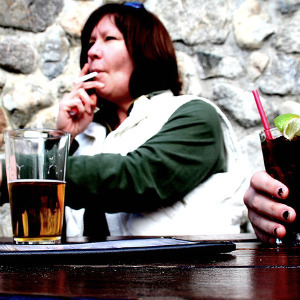 Многим известно выражение «удар по печени». Оно достаточно точно выражает суть влияния на печень алкоголя и курения.Жирная печеньРегулярно выпивающих людей часто пугают возможность «допиться до гепатита». Как это происходит, если известные гепатиты А, В и С – вирусной природы?Человек, употребляющий алкоголь в любом количестве, принимает в первую очередь этиловый спирт – действующее вещество всех алкогольных напитков. В организме спирт окисляется и превращается в ацетальдегид. Затем попадает в клетки печени, делая их мембраны более проницаемыми, и ферменты, которые должны находиться внутри клетки печени, покидают ее. Это сразу видно по анализу крови – уровень ферментов печени в крови повышается. В результате нормальная работа клеток печени нарушается, и внутри них накапливается жир. Печень пьющего человека становится похожа на печень человека с ожирением .Жировой гепатит, или гепатоз – это воспаление клеток печени и их ожирение, мешающее печени выполнять свои функции.На этой стадии  можно еще многое сделать . Полный отказ от алкоголя остановит развитие заболевания.Необратимые процессыОднако, если не остановиться, то наступает момент, когда даже небольшая доза алкоголя переводит гепатит в цирроз. Что это означает? Цирроз – это замена нормальной мягкой ткани печени тканью твердой соединительной. В таком случае печень уже не может выполнять свои основные функции по очистке организма – ей попросту нечем это делать. И здесь прогноз печальный – больные циррозом печени  все время ходят под дамокловым мечом, у них есть реальный шанс в любой момент умереть от кровотечения. Дело в том, что из-за цирроза повышается кровяное давление в воротной вене, и в любой момент может начаться кровотечение в пищевод или в желудок.Появляется и высокий шанс развития печеночной недостаточности. Так называют ситуацию, когда печень перестает нейтрализовывать токсины, поступающие в организм или образующиеся в процессе метаболизма. Одно из последствий печеночной недостаточности — возможность тяжелых осложнений различных заболеваний, например, пневмонии. Ведь в результате болезни количество токсинов в организме возрастает. Кроме того, печень отвечает за нейтрализацию продуктов распада лекарств в организме, а в условиях печеночной недостаточности справиться с ними не может.В табачном дымуНикотин – мощное сосудосуживающее средство. А печень – один из самых наполненных кровью органов человека. Сужение капилляров в печени ухудшает обмен между кровеносными и желчными сосудами, и желчь застаивается. В результате нарушается выделение желчи и работа некоторых других функций печени, зато начинают образовываться камни в желчных протоках.Однако это не единственный пример воздействия курения на печень. Во-первых, курение повышает риск рака любой локализации, и печень здесь не исключение.. Риск возникновения гепатоцеллюлярной карциномы, а именно так в медицине называют первичный рак печени, у курильщиков выше. Более того, риск рецидива рака печени после лечения у курящих вырастает в два раза. Причем первичный рак печени – не единственная возможная онкологическая проблема самого большого человеческого органа. Гораздо чаще в печень дает метастазы рак, возникший в другом месте. Вероятность такого поворота событий у курильщиков на 50 процентов выше,чем у некурящих.О чем надо помнитьИ алкоголь, и курение в любых количествах негативно влияют на работу печени, а в случае злоупотреблений способны привести к смертельному циррозу печени или онкологическим заболеваниям. Грань между обратимыми и необратимыми изменениями очень тонка, поэтому лучше и не начинать пить и курить – или бросить как можно раньше.